MČ Praha - Březiněves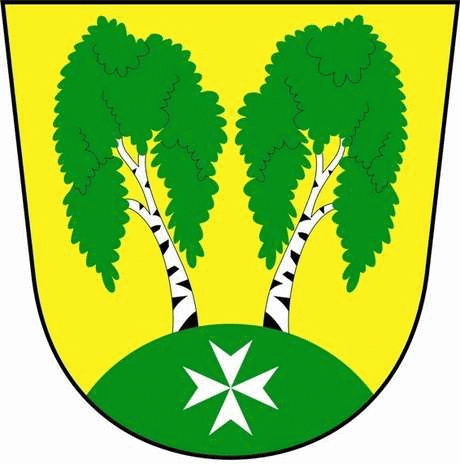 U Parku 140/3, 182 00 Praha 8Program zasedání  Zastupitelstva MČ Praha – Březiněves
										Číslo:                   20	Datum   20.04.2016S V O L Á V Á Mzasedání Zastupitelstva MČ Praha – Březiněvesna den 27.4.2016od 17:30 hod. do kanceláře starostyProgram:Kontrola zápisu č. 19.Výsledky výběrového řízení veřejné zakázky „Čistírna vody pro rekreační rybník Březiněves“.Záměr pronajmout pozemky parc. č. 20/1 a 20/2 zapsané na LV 321 k.ú. Březiněves a příslušenství pozemků – kiosku ve sportovně-rekreačním areálu případnému zájemci s příslušným živnostenským oprávněním. Výběr zájemce s příslušným živnostenským oprávněním o pronájem pozemků parc. č. 20/1 a 20/2 zapsané na LV 321 k.ú. Březiněves a příslušenství pozemků – kiosku ve sportovně-rekreačním areálu.Úprava rozpočtu na rok 2016 – ponechání nevyčerpaných prostředků.Vyhodnocení žádostí o investiční dotace obcím na rok 2016 v rámci programu Dotace pro jednotky SDH obcí. Různé.              Ing. Jiří Haramul             starosta MČ Praha – Březiněves